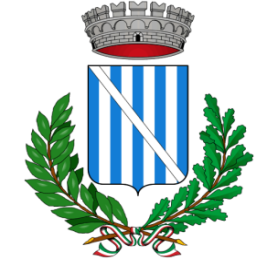 COMUNE Dl MIRABELLA IMBACCARICittà Metropolitana di CataniaCodice Fiscale 82001750874 - Partita IVA 01110350871REGISTRO DEI PROVVEDIMENTI SINDACALINO 13 DEL 30/6/2020OGGETTO: Nomina del Medico Competente per l’attuazione del Piano di Sorveglianza Sanitaria (P.S.S.) nei luoghi di lavoro ai sensi del D. Lgs 81/2008 e ss.mm.ii.IL SINDACOPREMESSO:che il D. Lgs. 9 aprile 2008, n. 81 "Attuazione dell'art. 1 della legge 3 agosto 2007, n. 123, in materia di tutela della salute e della sicurezza nei luoghi di lavoro ", al Capo III impartisce disposizioni circa la gestione della prevenzione nei luoghi di lavoro con particolare riferimento alla valutazione dei rischi, alle misure generali di tutela, alla formazione dei lavoratori ed alla Sorveglianza sanitaria;che ai sensi dell'art. 18 del citato D. Lgs. 81/2008 è obbligo del datore di lavoro la nomina del Medico Competente che ha il compito di effettuare la Sorveglianza sanitaria all'interno dell'Ente, mediante l'effettuazione delle visite mediche periodiche, per controllare lo stato di salute dei lavoratori, al fine del giudizio di idoneità alla mansione specifica; DATO ATTO:che con Determinazione del Responsabile dell'Area IIIA n. 76 del 05/05/2020 sono stati affidati, mediante trattativa diretta sul MePa alla società PROMOTERGROUP SPA, con sede in legale a Roma, C.F./Part. IVA 13178771005, i servizi di redazione del nuovo documento di valutazione rischi (DVR), di Responsabile dei Servizi di Prevenzione e di Protezione (RSPP) e di sorveglianza Sanitaria ai sensi del D. Lgs. 81/2008, ivi comprese la consulenza, l'assistenza e le visite mediche per il personale dei Cantieri di Lavoro in corso di attuazione, per il periodo di validità contrattuale di mesi 12, rinnovabili; 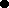 che la società PROMOTERGROUP SPA, con nota prot. n. 5473 del 26/06/2020 ha individuato per l'espletamento delle funzioni di Medico Competente il Dott. FERRANTI Luca nato a OMISSIS il OMSSIS — C. F. OIWSSIS, iscritto all'albo provinciale dell'Ordine dei Medici di Catania al n. 0000013211, facente parte del proprio organico come collaboratore; che il Dott. FERRANTI Luca, come sopra specificato, risulta iscritto nell'elenco dei Medici Competenti istituito presso il Ministero del Lavoro, della Salute e delle Politiche Sociali, come previsto dall'art. 38, comma 4 del D. Lgs. 81/2008 e ss.mm.ii. al n. 16518; RITENUTO di dover provvedere in merito; VISTI:• il D. Lgs. 81/2008 e ss. mm. ii; • il D. Lgs. 50/2016 e ss.mm.ii.;• il D. Lgs 18 agosto 2000, n0 267•,  il vigente Ordinamento Amministrativo degli Enti Locali della Regione Siciliana;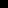 DETERMINADI NOMINARE il Dott. FERRANTI Luca nato a OMISSIS il OMISSIS - C. F. OMISSIS, iscritto all'Albo provinciale dell'Ordine dei Medici di Catania al n. 0000013211, per lo svolgimento delle attività di Medico Competente e per l'attuazione del Piano di Sorveglianza Sanitaria (PSS.) nei luoghi di lavoro" — D. Lgs 81/2008, ivi comprese la consulenza, l'assistenza e le visite mediche per il personale dei Cantieri di Lavoro in corso di attuazione, per mesi 12 (dodici) a decorrere dalla data del presente provvedimento;CHE il professionista si obbliga alla sottoscrizione dell'allegato disciplinare che regolamenta le condizioni di svolgimento dell'incarico;TRASMETTERE copia del presente Provvedimento al professionista incaricato ed al Responsabile dell'Area per i provvedimenti di competenza, ivi compresa la sottoscrizione del disciplinare d'incarico in nome e per conto dell'Ente;DARE ATTO, infine, che il presente provvedimento è rilevante ai fini dell'amministrazione trasparente di cui al D. Lgs. n. 33/2013, sottosezione "provvedimenti"- voce "provvedimenti organi indirizzo politico”.Dalla Residenza Municipale, 30/06/2020IL SINDACOF.to Giovanni FERROPUBBLICAZIONELa presente determinazione sarà affissa all'Albo Pretorio per 15 gg. consecutivi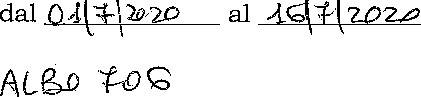 